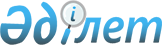 О внесении изменений и дополнения в постановление Правительства Республики Казахстан от 28 декабря 2017 года № 894 "О Плане законопроектных работ Правительства Республики Казахстан на 2018 год"Постановление Правительства Республики Казахстан от 3 марта 2018 года № 101.
      Правительство Республики Казахстан ПОСТАНОВЛЯЕТ:
      1. Внести в постановление Правительства Республики Казахстан от 28 декабря 2017 года № 894 "О Плане законопроектных работ Правительства Республики Казахстан на 2018 год" следующие изменения и дополнение:
      в Плане законопроектных работ Правительства Республики Казахстан на 2018 год, утвержденном указанным постановлением:
      строку, порядковый номер 2, изложить в следующей редакции:
      "
      ";
      дополнить строкой, порядковый номер 2-1, следующего содержания:
      "
      ";
      строки, порядковые номера 11 и 12, изложить в следующей редакции:
      "
      ";
      2. Настоящее постановление вводится в действие со дня его подписания.
					© 2012. РГП на ПХВ «Институт законодательства и правовой информации Республики Казахстан» Министерства юстиции Республики Казахстан
				
2
О внесении изменений и дополнений в Конституционный закон Республики Казахстан "О выборах в Республике Казахстан"
МЮ
Февраль
Март
Апрель
Пан Н.В.
2-1
О внесении изменений и дополнений в некоторые законодательные акты Республики Казахстан по вопросам выборов 
МЮ
Февраль
Март
Апрель
Пан Н.В.
11
Административный процедурно-процессуальный кодекс Республики Казахстан
МЮ, ВС (по согласованию)
Апрель
Июнь
Август
Пан Н.В.,

Кыдырбаева А.К.
12
О внесении изменений и дополнений в некоторые законодательные акты Республики Казахстан по вопросам административного процедурно-процессуального законодательства Республики Казахстан
МЮ, ВС (по согласованию)
Апрель
Июнь
Август
Пан Н.В.,

Кыдырбаева А.К.
      Премьер-Министр
Республики Казахстан 

Б. Сагинтаев
